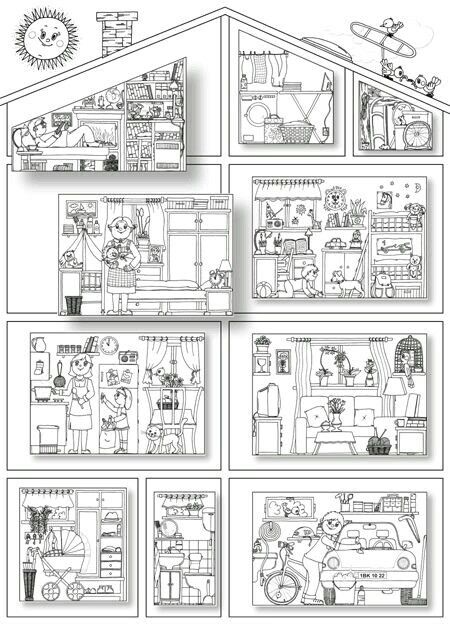 De schoorsteenDe zolderDe wasmachineDe kinderkamerHet kinderbedjeDe panDe koelkastDe prullenbakDe salontafelDe kinderwagenDe wastafelDe wc	De fietsDe autoDe garage